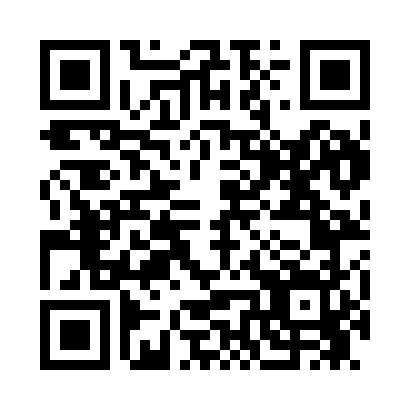 Prayer times for Pendergrass, Alabama, USAMon 1 Jul 2024 - Wed 31 Jul 2024High Latitude Method: Angle Based RulePrayer Calculation Method: Islamic Society of North AmericaAsar Calculation Method: ShafiPrayer times provided by https://www.salahtimes.comDateDayFajrSunriseDhuhrAsrMaghribIsha1Mon4:125:3612:484:348:009:252Tue4:125:3712:494:358:009:253Wed4:135:3712:494:358:009:244Thu4:135:3812:494:358:009:245Fri4:145:3812:494:358:009:246Sat4:155:3912:494:358:009:237Sun4:155:3912:494:358:009:238Mon4:165:4012:504:357:599:239Tue4:175:4012:504:367:599:2210Wed4:185:4112:504:367:599:2211Thu4:185:4112:504:367:589:2112Fri4:195:4212:504:367:589:2113Sat4:205:4312:504:367:589:2014Sun4:215:4312:504:367:579:1915Mon4:225:4412:504:367:579:1916Tue4:235:4412:514:367:569:1817Wed4:235:4512:514:367:569:1718Thu4:245:4612:514:367:559:1719Fri4:255:4612:514:367:559:1620Sat4:265:4712:514:367:549:1521Sun4:275:4812:514:367:549:1422Mon4:285:4812:514:367:539:1323Tue4:295:4912:514:367:529:1224Wed4:305:5012:514:367:529:1125Thu4:315:5112:514:367:519:1126Fri4:325:5112:514:367:509:1027Sat4:335:5212:514:367:499:0928Sun4:345:5312:514:367:499:0829Mon4:355:5312:514:367:489:0630Tue4:365:5412:514:357:479:0531Wed4:375:5512:514:357:469:04